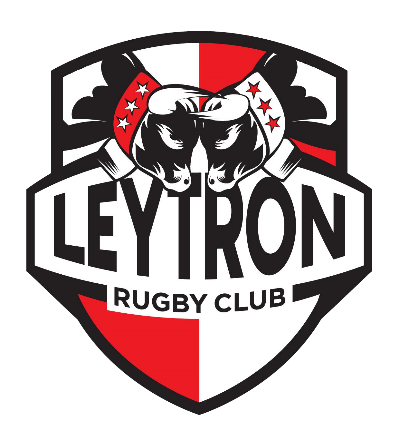 	Fiche personnelle pour joueurDocuments à fournir :- photo passeport- copie carte d’identité (les deux cotés)Cotisation annuelle CHF 300.-Iban CH84 8080 8003 6886 3476 1Nom du joueurPrénom du joueurDate de naissanceNuméro de téléphoneAdresse mailAdresse postalePersonne de contact en cas d’accidentNuméro de la personne de contactMaladie ou allergie connueSi oui, médicament à prendre en cas de problème